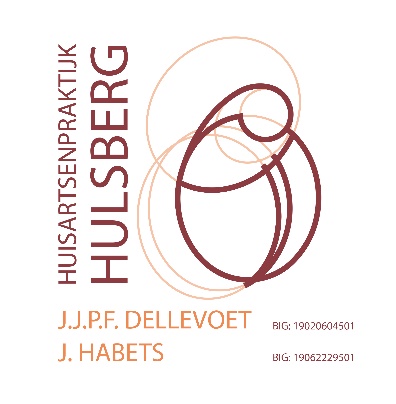 Betreft:  Nieuwe huisartsenzorg in de 1,5m samenlevingHulsberg, 25 mei 2020Geachte heer / mevrouw,Al enige tijd wordt het leven in veel opzichten bepaald door de coronapandemie (COVID-19). Hopelijk bent u, en degene die u lief zijn, er tot nu toe goed doorheen gekomen. Naast de impact die het op ons dagelijkse leven heeft, beïnvloedt deze pandemie ook onze medische zorg.De gedragsregels van het RIVM zijn nog steeds nodig om het opnieuw opvlammen van de pandemie te voorkomen.Daarom moeten we onze praktijk aanpassen aan het “nieuwe normaal”, zodat we de kans op verspreiding van het virus zo klein mogelijk maken. Dit ter bescherming van u en van ons als zorgverleners. In deze brief leggen we u uit hoe de zorg er vanaf nu uit zal zien.Uitgangspunten: We houden vast aan onze principes van goede zorg leveren. Om de 1,5m afstand te waarborgen willen we zo min mogelijk patiënten tegelijk in de praktijk.We willen de patiënten die COVID-19 verdachte klachten hebben, scheiden van de overige patiënten.Wij leveren de zorg zo veel mogelijk telefonisch of digitaal. Onze nieuwe werkwijze:Wij gaan meer online werken. Dit wil zeggen:U kunt zelf een telefonische afspraak met de arts en/of praktijkondersteuner inplannen.Herhaal-recepten kunt u hier bestellen. Vragen kunt u hier stellen en deze worden digitaal beantwoord. Wij verzoeken u van bovenstaande mogelijkheid zo veel mogelijk gebruik te maken.Hiervoor vragen wij u via ons patiënten-portaal aan te melden op www.huisartsenpraktijkhulsberg.nl . Hier kunt u na een éénmalige inlogprocedure gebruik van maken. De assistente neemt na aanmelden binnen 3 werkdagen contact met u op om enkele zaken door te nemen. Daarna bent u ingelogd.Beschikt U niet over de digitale mogelijkheden, dan kunt u telefonisch contact opnemen met de assistente. Zij bekijkt welk contact passend is om uw hulpvraag zo goed mogelijk te beantwoorden. Aarzel vooral niet om te bellen.Alleen indien lichamelijk onderzoek of een medische verrichting nodig is, zullen we een afspraak op de praktijk met u maken.Bij indringende gesprekken hebben ook wij behoefte aan echt contact en is de telefoon een middel dat soms niet goed voelt. We zullen in dergelijke gevallen een passende oplossing zoeken.Het vooruit plannen van afspraken op de praktijk zal niet meer gaan.Dit doen we omdat bij u, of bij degene bij wie u de afspraak maakt, in de tussentijd klachten kunnen ontstaan die met COVID-19 te maken hebben. Er kan alleen voor dezelfde dag gepland worden voor het spreekuur.Mensen met luchtwegklachten worden op een speciaal spreekuur gezien. Hiervoor werken we samen met andere huisartsenpraktijken in de buurt. Dit kan betekenen dat u in een andere praktijk gezien wordt. De arts zal dan beschermingsmiddelen gebruiken. We willen u vragen de auto te gebruiken als wachtruimte en zich telefonisch te melden als u op de parkeerplaats staat. U wordt gewaarschuwd als u naar binnen kunt komen en u wordt daarna direct opgevangen door de arts. Op deze manier voorkomen we dat patiënten met dergelijke klachten andere personen tegen kunnen komen, binnen de 1,5m. Mocht u geen auto hebben, overleg dan even met de assistente.We hanteren een 'gesloten deur beleid'.Alleen mensen met een afspraak kunnen naar binnen. U bereikt de huisartsenpraktijk via de hellingbaan. De trappen zijn voor de mensen die bij de apotheek moeten zijn. Er hangt een deurbel bij de ingang en een assistente zal de deur voor u openen. Soms kan het even duren. Heb geduld.LET OP: Ivm andere werkzaamheden zijn we telefonisch niet meer bereikbaar van 12-13.30uur. Voor spoedgevallen uiteraard wel en kiest u optie 1.Wat vragen we van u? Kom op tijd!Uiteraard niet te laat, maar ook niet vroeger dan 3 minuten voor de afspraak. Dit om te voorkomen dat er te veel patiënten tegelijk in de praktijk zijn en het hanteren van de 1,5m afstand moeilijk wordt;Kom met zo min mogelijk mensen!Maximaal 1 persoon als begeleiding en dan graag alleen als het echt nodig is;Wees eerlijk over luchtwegklachten!Neusverkoudheid, niezen, hoesten of kortademigheid, kunnen duiden op COVID, ook als deze klachten maar in lichte mate aanwezig zijn. Geef dit altijd aan bij de assistente. 1Desinfecteer uw handen bij binnenkomst!Er hangt een dispenser aan het begin van de wachtkamer.Houdt afstand!Doe ook zelf uw best om afstand te houden tot andere mensen. Als u naar buiten of naar binnen gaat, kijk dan  even of u geen andere mensen passeert en wacht anders even op elkaar;Houdt uw contact in de praktijk zo kort mogelijk!Helaas is er geen plaats meer voor een gezellig praatje met andere patiënten of met de assistentes;We hopen u met deze brief duidelijk te hebben gemaakt waarom en hoe we onze praktijk aanpassen aan de 1,5 m norm en op welke manier we hierbij uw medewerking en begrip vragen.De eerder genoemde contactmogelijkheid met de praktijk verloopt via ons patiënten portaal. Meldt u aan op www.huisartsenpraktijkhulsberg.nlHier kunt u telefonische afspraken inplannen, herhaalmedicatie aanvragen, vragen stellen en later dit jaar ook uw dossier inzien. Er is een App “Uw Zorg online” voor op de smartphone/tablet hieraan gekoppeld, die u kunt gebruiken en zeer gebruiksvriendelijk is. Deze werkt nog eenvoudiger dan inloggen op een PC.Voor actuele informatie over de praktijk raadpleeg onze website.Met gezonde groet,Namens ons hele team,JJPF Dellevoet en J. Habets, huisartsen